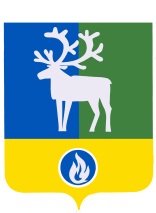 ХАНТЫ-МАНСИЙСКИЙ АВТОНОМНЫЙ ОКРУГ – ЮГРАБЕЛОЯРСКИЙ РАЙОНГОРОДСКОЕ ПОСЕЛЕНИЕ БЕЛОЯРСКИЙсовет депутатовРешЕНИЕот 23 октября 2020 года	                                         № 29 О внесении изменений в приложение к  решению  Совета депутатов городского поселения Белоярский  от 2 сентября 2008 года № 12Совет депутатов городского поселения Белоярский   решил:1. Внести в раздел 4 «Условия проведения конкурса» приложения «Положение о порядке проведения конкурса на замещение должности главы администрации городского поселения Белоярский» к решению Совета  депутатов городского поселения Белоярский от             2 сентября 2008 года № 12 «Об утверждении  Положения о порядке проведения конкурса на замещение должности главы администрации городского поселения Белоярский» следующие изменения:1) в пункте  4.4:а) подпункт 4 изложить в следующей редакции:«4) копию трудовой книжки и (или) сведения о трудовой деятельности, оформленные в установленном законодательством порядке;»;б) подпункт 6 изложить в следующей редакции:«6) копию документа, подтверждающего регистрацию в системе индивидуального (персонифицированного) учета;»;в) дополнить подпунктом 11.2 следующего содержания:«11.2) согласие на обработку персональных данных;»;2) пункт 4.5 изложить в следующей редакции:«4.5. Комиссия с соблюдением требований действующего законодательства вправе запрашивать сведения о претендентах с целью проверки документов, представленных для участия в конкурсе.»;3) пункт 4.6 изложить в следующей редакции:«4.6. Копии документов, указанных в подпунктах 3 - 7, 10 пункта 4.4 настоящего Порядка, представляются конкурсантом с предъявлением оригиналов. В случае представления конкурсантом копии трудовой книжки, заверенной нотариально или кадровой службой по месту работы (службы), предъявление оригинала трудовой книжки не требуется. Копии документов после проверки их соответствия оригиналу заверяются лицом, принимающим документы, оригиналы возвращаются конкурсанту.».2. Опубликовать настоящее решение в бюллетене «Официальный вестник городского поселения Белоярский».3. Настоящее решение вступает в силу после его официального опубликования.Глава городского поселения Белоярский                                                                       Е.А. Пакулев